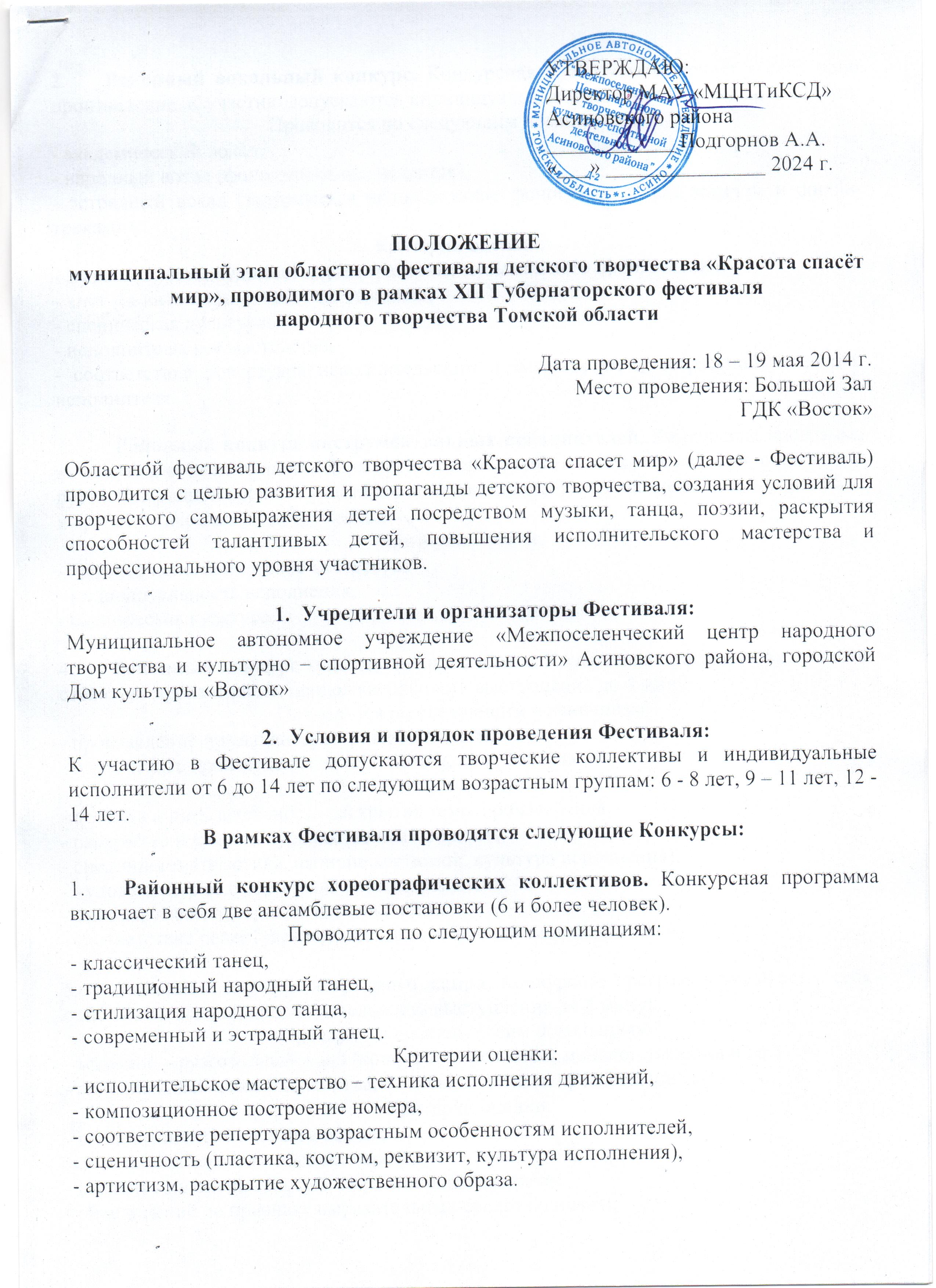 Районный вокальный конкурс. Конкурсная программа включает в себя одно произведение. К участию допускаются индивидуальные исполнители и малые ансамбли. Проводится по следующим номинациям:- академический вокал,- народный вокал (фонограмма исключается),- эстрадный вокал (запрещается использование фонограмм с back-вокалом и double-треками)Критерии оценки:- музыкальность, художественная трактовка музыкального произведения,- чистота интонации и качество звучания,- сценическая культура,- исполнительское мастерство,- соответствие репертуара исполнительским возможностям и возрастной категории исполнителя. Районный конкурс инструментальных исполнителей. Конкурсная программа включает в себя исполнение двух произведений, одно из которых является обработкой русской народной песни. К участию в конкурсе допускаются малые ансамбли, ансамбли и оркестры народных инструментов. Критерии оценки:- высокое исполнительское мастерство,- индивидуальность исполнения,- сценическая культура.Районный конкурс художественного слова. Конкурсная программа включает в себя одно произведение, продолжительность выступления до 4 минут. Проводится по следующим номинациям:- произведение прозы: литературные монологи,- поэтическое произведение: стихи, поэмы, оды, балладыКритерии оценки:- полнота и выразительность раскрытия темы произведения,- раскрытие и яркость художественных образов,- сценичность (пластика, наличие костюмов, культура исполнения),- художественное оформление номера, реквизит,- дикция, эмоциональность исполнителей,- соответствие репертуара возрастным особенностям исполнителей.Районный конкурс эстрадного жанра. Конкурсная программа включает в себя одно произведение, продолжительность выступления до 4 минут. Проводится по следующим номинациям:- эстрадно – разговорный жанр (конферанс, фельетон, монолог, пародии и др.)- оригинальный жанр (пантомима, фокусы, клоунада, чревовещание др.)Критерии оценки:- воплощение сценического образа,-уровень исполнительского мастерства, - владение дикцией, голосом, выразительностью речи, - объединение по признаку выразительных средств (синтез), - художественно -  эстетический уровень,- режиссёрско – постановочная работа.Количество участников от организации ограничено: не более двух участников в каждой номинации и возрастной категории.Жюри Фестиваля- Выступление участников оценивается жюри из числа ведущих специалистов в области самодеятельного и профессионального искусства, по десятибалльной системе. Решение жюри является окончательным и обсуждению не подлежит.- Победителям Фестиваля, занявшим 1, 2, 3 места в каждой номинации, в каждой возрастной категории присваивается звание «Лауреата» 1, 2, 3 степени с вручением диплома. Участникам Фестиваля, не занявшим призовых мест, вручаются дипломы за участие.Программа Фестиваля- 18 мая 2024 года -  Областной конкурс хореографических коллективов, Областной конкурс художественного слова, Областной конкурс эстрадного жанра,- 19 мая 2024 года - Областной вокальный конкурс, Областной конкурс инструментальных исполнителей.В случае небольшого общего количества заявок по всем Конкурсам фестиваля, все конкурсы состоятся 18 мая 2024 года.Заявки (по форме -  Приложение №1), согласия на обработку персональных данных несовершеннолетних участников (Приложение №2)  на участие в Фестивале принимаются до 13 мая 2024 года по e-mail.: alena.dk.vostok@mail.ru  Координатор Фестиваля: Петрова Алена Викторовна, художественный руководитель ГДК «Восток», тел.: 8-952-885-95-47 Приложение № 1ЗАЯВКА ДЛЯ УЧАСТИЯв отборочном туре районного конкурса-фестиваля детского творчества «Красота спасет мир», проводимого в рамках XII Губернаторского фестиваля народного творчества Томской областиконкурс, номинация: ______________________________возрастная подгруппа: ______________________________Дата: __________________                                Подпись: ________________Приложение № 2 (заполняется законным представителем)С О Г Л А С И Ена обработку персональных данных ребенка/детейМы, нижеподписавшийся: _______________________________________________________________________,ф.и.о. отца (матери) полностьюпаспорт серия _____ номер ______________, кем и когда выдан _______________________________________,проживающий по адресу: ________________________________________________________________________, в соответствии с требованиями статьи 9 Федерального закона от 27.07.06 «О персональных данных» N 152-ФЗ даем согласие на обработку персональных данных моего ребенка содержащихся в документах, представленных для участия в Конкурсе-фестивале "Красота спасет мир": _____________________________________________________________________________________________ф.и.о. ребенка, полностьюПерсональные данные ребенка, в отношении которого дается данное согласие, включают:- фамилию, имя, отчество, год, месяц, дату рождения ребенка;- фамилию, имя отчество, год, месяц, дату рождения, адрес места жительства родителей.Мы согласны, что персональные данные нашего ребенка будут использоваться при комплектовании и проведении Конкурса и будут внесены в базу данных «Списки участников Конкурса», а также будут доступны представителям государственных органов власти в случае проведения проверок.Мы проинформирован(а), что под обработкой персональных данных понимаются действия (операции) с персональными данными, включая сбор, систематизацию, накопление, хранение, уточнение (обновление, изменение), использование, распространение (в том числе передачу), обезличивание, блокирование, уничтожение персональных данных путем смешанной обработки, включающей в себя неавтоматизированную обработку документов на бумажных носителях, автоматизированную обработку документов в информационных системах в рамках выполнения Федерального закона от 27 июля 2006 года № 152-ФЗ, конфиденциальность персональных данных соблюдается в рамках исполнения Операторами законодательства Российской Федерации.Настоящее согласие действует со дня подписания.ФИО участникаДата рожденияНазвание конкурсной работы (для вокала, художественного слова, инструментального конкурса  – Ф.И.О. автора)Место учебы/коллектив (полное наименование)ФИО руководителя Должность, контактный телефон руководителяE-mail руководителяДатаПодпись Фамилия, инициалы